Contrasting the resource security of two countries: India versus Canada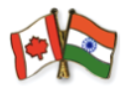 INDIA CANADAPOPULATIONINCOMEOTHER DEVELOPMENT INDICATORS:WATER SECURITY:CURRENT SITUATIONWATER SECURITY: POSSIBILITIESNEXUS LINKS:FOOD SECURITY:CURRENT SITUATIONFOOD SECURITY: POSSIBILITIESNEXUS LINKSENERGY SECURITY:CURRENT SITUATIONENERGY SECURITY: POSSIBILITIESNEXUS LINKS